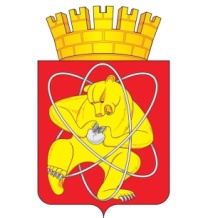 Муниципальное образование «Закрытое административно – территориальное образование  Железногорск Красноярского края»АДМИНИСТРАЦИЯ ЗАТО г. ЖЕЛЕЗНОГОРСКПОСТАНОВЛЕНИЕ  26.03.2019                                                                      	                                                           672г. ЖелезногорскОб утверждении перечня нормативных правовых актов или их отдельных частей, содержащих обязательные требования, соблюдение которых оценивается при осуществлении муниципального жилищного контроляВ соответствии с Жилищным кодексом Российской Федерации, Федеральным законом от 06.10.2003 № 131-ФЗ «Об общих принципах организации местного самоуправления в Российской Федерации», Федеральным законом от 26.12.2008 № 294-ФЗ «О защите прав юридических лиц и индивидуальных предпринимателей при осуществлении государственного контроля (надзора) и муниципального контроля», Законом Красноярского края от 07.02.2013 № 4-1047 «О муниципальном жилищном контроле и взаимодействии органа государственного жилищного надзора Красноярского края с органами муниципального жилищного контроля», постановлением Администрации ЗАТО г. Железногорск от 30.10.2013 № 1696 «Об утверждении административного регламента Администрации ЗАТО г. Железногорск по исполнению муниципальной функции «Осуществление муниципального жилищного контроля на территории ЗАТО Железногорск», Уставом ЗАТО Железногорск, ПОСТАНОВЛЯЮ: 1. Утвердить перечень нормативных правовых актов, содержащих обязательные требования, соблюдение которых оценивается при осуществлении муниципального жилищного контроля (далее – Перечень актов), согласно Приложению.2. Управлению городского хозяйства Администрации ЗАТО г. Железногорск (Л.М. Антоненко):2.1. Обеспечить фактическое применение Перечня актов при осуществлении муниципального жилищного контроля.2.2. Обеспечить актуальность Перечня актов посредством своевременного внесения в него изменений и дополнений в связи с вновь выявленными обязательными требованиями или изменениями нормативного правового регулирования.2.3. Обеспечить доступность Перечня актов посредством его размещения на официальном сайте муниципального образования «Закрытое административно-территориальное образование Железногорск Красноярского края» в информационно-телекоммуникационной сети «Интернет».3. Управлению делами Администрации ЗАТО г. Железногорск (ЕАрхиповгорск,ерация, .Речнаяю на северо-западтернет.е Железногорск Красноярского края"ниципального образования "ектов в соответс.В.Андросова) довести настоящее постановление до сведения населения через газету «Город и горожане».4. Отделу общественных связей Администрации ЗАТО г. Железногорск (И.С.Пикалова) разместить настоящее постановление на официальном сайте муниципального образования «Закрытое административно-территориальное образование Железногорск Красноярского края» в информационно-телекоммуникационной сети «Интернет».5. Контроль за исполнением настоящего постановления возложить на первого заместителя Главы ЗАТО г. Железногорск по жилищно-коммунальному хозяйству С.Е. Пешкова.6. Настоящее постановление вступает в силу с момента его подписания.    Глава ЗАТО г. Железногорск                                                                   И.Г. КуксинПЕРЕЧЕНЬнормативных правовых актов или их отдельных частей, содержащих обязательные требования, соблюдение которых оценивается при осуществлении муниципального жилищного контроляРаздел I. Федеральные законыРаздел II. Указы Президента Российской Федерации, постановления и распоряжения Правительства Российской ФедерацииРаздел III. Нормативные правовые акты федеральных органов исполнительной власти и нормативные документы федеральных органов исполнительной властиNп/пНаименование и реквизиты актаКраткое описание круга лиц и (или) перечня объектов, в отношении которых устанавливаются обязательные требованияУказание на структурные единицы акта, соблюдение которых оценивается при проведении мероприятий по контролю12341.«Жилищный кодекс Российской Федерации» от 29.12.2004 № 188-ФЗЮридические лица, индивидуальные предприниматели, осуществляющие управление (обслуживание) многоквартирными домами, ресурсоснабжающие организации, осуществляющие предоставление коммунальных услуг собственникам и нанимателям помещений многоквартирных домов, собственники помещений многоквартирных домов, гражданестатьи 20, 22 - 31, 36 - 49, 60 - 69, 135 - 165, 166 - 167, 189 - 1912.Федеральный закон от 26.12.2008 № 294-ФЗ «О защите прав юридических лиц и индивидуальных предпринимателей при осуществлении государственного контроля (надзора) и муниципального контроля»Юридические лица, индивидуальные предприниматели, осуществляющие управление (обслуживание) многоквартирными домамистатьи 8.1, 9 - 13, 13.3, 14 - 16, 17 - 253.Федеральный закон от 30.12.2009. № 384-ФЗ «Технический регламент о безопасности зданий и сооружений»Юридические лица, индивидуальные предприниматели, осуществляющие управление (обслуживание) многоквартирными домамив полном объемеNп/пНаименование документа (обозначение)Сведения об утвержденииКраткое описание круга лиц и (или) перечня объектов, в отношении которых устанавливаются обязательные требованияУказание на структурные единицы акта, соблюдение которых оценивается при проведении мероприятий по контролю123451.Правила содержания общего имущества в многоквартирном домеПостановление Правительства Российской Федерации от 13.08.2006 № 491Юридические лица, индивидуальные предприниматели, осуществляющие управление (обслуживание) многоквартирными домами, собственники помещений многоквартирных домов, гражданев полном объеме2.Правила изменения размера платы за содержание и ремонт жилого помещения в случае оказания услуг и выполнения работ по управлению, содержанию и ремонту общего имущества в многоквартирном доме ненадлежащего качества и (или) с перерывами, превышающими установленную продолжительностьПостановление Правительства Российской Федерации от 13.08.2006 № 491Юридические лица, индивидуальные предприниматели, осуществляющие управление (обслуживание) многоквартирными домами, собственники помещений многоквартирных домов, гражданев полном объеме3.Правила предоставления коммунальных услуг собственникам и пользователям помещений в многоквартирных домах и жилых домовПостановление Правительства Российской Федерации от 06.05.2011 № 354Юридические лица, индивидуальные предприниматели, осуществляющие управление (обслуживание) многоквартирными домами, ресурсоснабжающие организации, собственники помещений многоквартирных домов, гражданев полном объеме4. Правила противопожарного режима в Российской ФедерацииПостановление Правительства РФ от 25.04.2012 № 390 Юридические лица, индивидуальные предприниматели, осуществляющие управление (обслуживание) многоквартирными домами, собственники помещений многоквартирных домов, гражданеРаздел IV5.Правила осуществления деятельности по управлению многоквартирными домамиПостановление Правительства Российской Федерации от 15.05.2013 № 416Юридические лица, индивидуальные предприниматели, осуществляющие управление (обслуживание) многоквартирными домами, собственники помещений многоквартирных домов, гражданев полном объеме6.Минимальный перечень услуг и работ, необходимых для обеспечения надлежащего содержания общего имущества в многоквартирном доме, и порядке их оказания и выполненияПостановление Правительства Российской Федерации от 03.04.2013 № 290Юридические лица, индивидуальные предприниматели, осуществляющие управление (обслуживание) многоквартирными домамив полном объеме7.Правила оказания услуг и выполнения работ, необходимых для обеспечения надлежащего содержания общего имущества в многоквартирном домеПостановление Правительства Российской Федерации от 03.04.2013 № 290Юридические лица, индивидуальные предприниматели, осуществляющие управление (обслуживание) многоквартирными домамив полном объеме8.Правила пользования жилыми помещениямиПостановление Правительства Российской Федерации от 21.01.2006 № 25Гражданев полном объеме9.Положение о признании помещения жилым помещением, жилого помещения непригодным для проживания и многоквартирного дома аварийным и подлежащим сносу или реконструкцииПостановление Правительства Российской Федерации от 18.12.2006 № 47Юридические лица, индивидуальные предприниматели, осуществляющие управление (обслуживание) многоквартирными домамипункты  9 - 32Nп/пНаименование документа (обозначение)Сведения об утвержденииКраткое описание круга лиц и (или) перечня объектов, в отношении которых устанавливаются обязательные требованияУказание на структурные единицы акта, соблюдение которых оценивается при проведении мероприятий по контролю123451.Правила и нормы технической эксплуатации жилищного фондаПостановление Государственного комитета Российской Федерации по строительству и жилищно-коммунальному комплексу от 17.09.2003 № 170Юридические лица, индивидуальные предприниматели, осуществляющие управление (обслуживание) многоквартирными домамив полном объеме2.Положение о разработке, передаче, пользовании и хранении инструкции по эксплуатации многоквартирного домаПриказ Министерства регионального развития Российской Федерации от 01.07.2007 № 45Юридические лица, индивидуальные предприниматели, осуществляющие управление (обслуживание) многоквартирными домамив полном объеме3.Форма акта приемки оказанных услуг и (или) выполненных работ по содержанию и текущему ремонту общего имущества в многоквартирном домеПриказ Министерства строительства и жилищно-коммунального хозяйства Российской Федерации от 26.10.2015 № 761/прЮридические лица, индивидуальные предприниматели, осуществляющие управление (обслуживание) многоквартирными домамив полном объеме4.Правила оценки готовности к отопительному периодуПриказ Министерства энергетики Российской Федерации от 12.03.2013 № 103Юридические лица, индивидуальные предприниматели, осуществляющие управление (обслуживание) многоквартирными домамипункт 165.Требования к оформлению протоколов общих собраний собственников помещений в многоквартирных домахПриказ Министерства строительства и жилищно-коммунального хозяйства Российской Федерации от 25.12.2015 № 937/прЮридические лица, индивидуальные предприниматели, осуществляющие управление (обслуживание) многоквартирными домами, собственники помещений многоквартирных домовв полном объеме6.ГОСТ 30494-2011. Межгосударственный стандарт. Здания жилые и общественные. Параметры микроклимата в помещениях Приказ Росстандарта от 12.07.2012 № 191-стЮридические лица, индивидуальные предприниматели, осуществляющие управление (обслуживание) многоквартирными домамив полном объеме7.СП 50.13330.2012. Свод правил. Тепловая защита зданий. Актуализированная редакция СНиП 23-02-2003 Приказом Минрегиона России от 30.06.2012 № 265Юридические лица, индивидуальные предприниматели, осуществляющие управление (обслуживание) многоквартирными домамив полном объеме